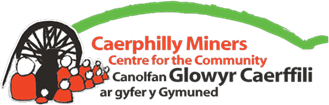 Projects Administrator:  Outreach ProjectJob DescriptionHours:		7 hours per week  Salary:		£10 per hourAccountable to:	Company Secretary   Location: 	  Caerphilly Miners Centre for the Community / from home   Duration:  	 June 2021 to March 2022.OverviewCaerphilly Miners Centre for the Community is building its outreach project activities and needs help with administering them.  The purpose of the job is to ensure that we can support the delivery of online and hybrid activity to tenants of United Welsh and Caerphilly County Borough Council supported living homes, United Welsh tenants, clients of social services and occupational health and people referred to by Community Connectors in Caerphilly.  The role of the work is as follows:To ensure that CMCC has an outreach programme and to work with the marketing and project development teams to expand itTo promote the project in a timely fashion using social mediaTo ensure digi-volunteers are available if participants need help getting on lineTo link participants into the programme and set up Zoom meetings for deliveryTo make contact with sessional staff to ensure that they are available to deliver the published programmeTo advise the Digital Inclusion officer of technical issues as they ariseTo support the Company Secretary and Finance Officer in ensuring that the grant is spent and grant objectives are fulfilledTo prepare a short monthly programme report with updates as requiredTo work with independent evaluators as needed to assess impact.  To ensure that the project runs as smoothly as possibleYou’ll know if you’ve been successful if: The project has a project plan that meets the terms of the grants applied forRecords of activities / minutes of meetings are up to dateProjects are running smoothly; people, equipment and materials all available as neededFunding and expenditure on all projects is up to dateReports to funders are up to date Duties It’s not expected that we will be able to list everything you might be asked to do. We’re an organisation that’s objective is to support the community and to that end you might be asked to do things that are outside of your normal job description, however ordinarily you will be expected to: Project planningUse the agreed project plan as the starting point for this project Set up regular meetings to ensure that the plan is up to date and ‘owned’ by participants Keeping records of meetings and circulating themProject assistance Provide assistance to paid and volunteer people involved in ensuring that this project is effectively managed (this could be in communicating with participants, checking if people have equipment needs, or need information) Providing support to Company Secretary, e.g. identifying challenges, need for further funding or volunteers…Reports Drafting monthly reports to the board of trustees and fundersPerson Specification: You will have to have the following skills, attributes and experiences; You will need to be highly organised; Strong communication skills; Computer Literacy including use of Microsoft Office 365 suite and social media where appropriate; Experience of administrative work; Be self-motivated, able to work on own initiative and motivate and monitor the activities of others; Be able to work as part of a supportive team, with a can do approach, and appreciate the contribution of others, and A passion for improving, engaging and supporting the local community. It would be an advantage if you had the following, but it’s not an essential requirement; Speak Welsh; On top of the above you’ll need to have the passion to support and engage the local community. The role might not always require you to interact directly with the community, but you’ll be required to be an ambassador for the Centre at all times. You will also be expected to:Adhere to Caerphilly Miners Centre for the Community’s equal opportunities policy, data protection policy and confidentiality statement, copies of which are attached, while fulfilling the obligations in this Agreement.Be mindful of Caerphilly Miners Centre for the Community’s Welsh Language Scheme, while fulfilling the obligations in this Agreement. Inform the Company Secretary of any reason why you may not be able to deliver the above services  About Caerphilly MinersCaerphilly Miners Centre for the Community (CMCC) is a charity working to give back a restored part of the Caerphilly Miners hospital to the community.  Established in 2008, it initially campaigned to retain the building, and then to establish a community-run social enterprise.  People are able to access affordable services and gain the experience of helping others.  CMCC is shaped by, owned by and used by the people of Caerphilly – supporting our well-being and cherishing our community.Our strategic objectives are:  Objective 1 – Ethos and Vision:  to maintain our ethos as a self-standing organisation, based on community consultation, a volunteer led approach, collaborative endeavour and a focus on respecting people, supporting their well-being and learning, language equality, inclusivity and sustainable development.Objective 2 – Building Development:  to complete the restoration of the building. Objective 3 - CMCC Accessibility: To ensure that our activities are physically, psychologically, and financially accessible within a building that is well equipped, maintained and safe, including IT, environmental sustainability Objective 4 – Income Generation:  Generate sufficient income to cover our costs.Objective 5 – Activities: Expand the level and range of activities to support well-being, social inclusion, learning and active leisure and enhance participation levels in projects. Objective 6 – Volunteering and training:  Sustain and further develop opportunities for volunteering and training to improve people’s well-being and employment opportunities.Objective 7 - To grow capacity at all levels: including developing capacity to sustain employment.Objective 8 – Heritage: to celebrate our social heritage and the legacy of the Miners of the Rhymney Valley.CMCC’s income has traditionally come mainly from room hire and project activities in the centre for which a small fee is levied.  During the pandemic we have had to do things differently – and rely on grants to support online activity.  In the near future future we will be working to support digital inclusion, gardening and climate change activities, outreach to older isolated community members, active leisure and mobility, early years and support for children and their families, and projects to celebrate our social heritage.  Application form for: Project AdministratorPlease return your completed application form to our Secretary, Katherine Hughes  secretary@caerphillyminerscentre.org.uk  029 2167 4242The closing date for receipt of completed application forms is 5 pm Friday 11th June 2021Please note that because this post is temporary and involves a limited number of hours, we are advertising it internally only amongst our registered volunteers and paid staff.  Equal Opportunities Monitoring FormName:		…………………………...................Job applied for:	……………………………………….Caerphilly Miners Centre for the Community is committed to the principle of equal opportunities.  In order to improve our recruitment and selection processes, and to monitor the effectiveness of our adopted Equality and Diversity Policy, we would be grateful if you could answer the following questions.  Please be assured that the information provided will be treated as confidential and will be kept separate from and not used as part of the selection process.Please complete this form and return it with your application.  Thank you.Disability(Please tick the relevant box)Do you consider that you are disabled?		Yes   		No   (The definition of disability is that used in the Disability Discrimination Act: a physical or mental impairment which has a substantial and long term adverse effect on your ability to carry out normal day-to-day activities.)Ageunder 	25				25 to 49				50 +					GenderMale					Female				Prefer not to say			Ethnic OriginA)  WhiteBritish					English				Scottish				Welsh					Irish					Any other white background: (please provide detail)……………………………………………………………B)  Mixed		 White and Black Caribbean	White and Black African		White and Asian			Any other mixed background: (please provide detail)……………………………………………………………C)  Asian, Asian British, Asian English, Asian Scottish, Asian WelshIndian					Pakistani				Bangladeshi				Any other Asian background:  (please provide detail)……………………………………………………………D)  Black or Black British, Black English, Black Scottish, Black WelshAfrican				Any other Black background:  (please provide detail)……………………………………………………………E)  Chinese, Chinese British, Chinese English, Chinese Scottish, Chinese Welsh or
      other Ethnic GroupChinese				Other					F)  Prefer not to say			Personal detailsSurname:                                                         First name:                                                 
Address:Post code:Telephone Number::Email: Education and qualificationsEducation and qualificationsEducation and qualificationsEducation and qualificationsEducation and qualificationsEducational establishments attendedDates
(from  -  to)Qualifications
gained  GradeDateWork experienceWork experienceWork experienceWork experienceWork experiencePlease give details of any employment you have undertaken (paid or voluntary).  Please give the most recent information first. Please give details of any employment you have undertaken (paid or voluntary).  Please give the most recent information first. Please give details of any employment you have undertaken (paid or voluntary).  Please give the most recent information first. Please give details of any employment you have undertaken (paid or voluntary).  Please give the most recent information first. Please give details of any employment you have undertaken (paid or voluntary).  Please give the most recent information first. Statement in support of your applicationSupplementary informationDo you hold a current driving licence?        Yes  /   No       (please circle)If you have current endorsements, please give details:Have you the use of a car?                                      Yes  /   No       (please circle)Have you been convicted of any criminal offence (including driving offences) other than those regarded as ‘spent’ under the Rehabilitation of Offenders Act 1974?                                                                                    Yes  /   No       (please circle)Do you speak Welsh?      No  /   Learner   /   Fluent                        (please circle)Where did you see the advertisement for this post?ReferencesReferencesPlease give below the names of two referees (not a relative) who have agreed to give a reference on your behalf regarding personal character, capabilities, experience, etc.  One of your references should be your existing or most recent employer.  References will be taken up for shortlisted candidates prior to interview unless you have specified otherwise below.  Please give below the names of two referees (not a relative) who have agreed to give a reference on your behalf regarding personal character, capabilities, experience, etc.  One of your references should be your existing or most recent employer.  References will be taken up for shortlisted candidates prior to interview unless you have specified otherwise below.  Name:Address:Post code:Telephone:  Email:Name:Address:Post code:Telephone:  Email:
Capacity in which known:Capacity in which known:May we approach this referee prior to interview? Yes   /    No        (please circle)May we approach this referee prior to interview? Yes   /    No        (please circle)Declaration / confirmation of detailsI declare that the information I have given in this application form is correct.  I understand that withholding relevant information or providing false or misleading information may result in the withdrawal of a job offer, or employment being terminated.Signed:                                                                 Date: